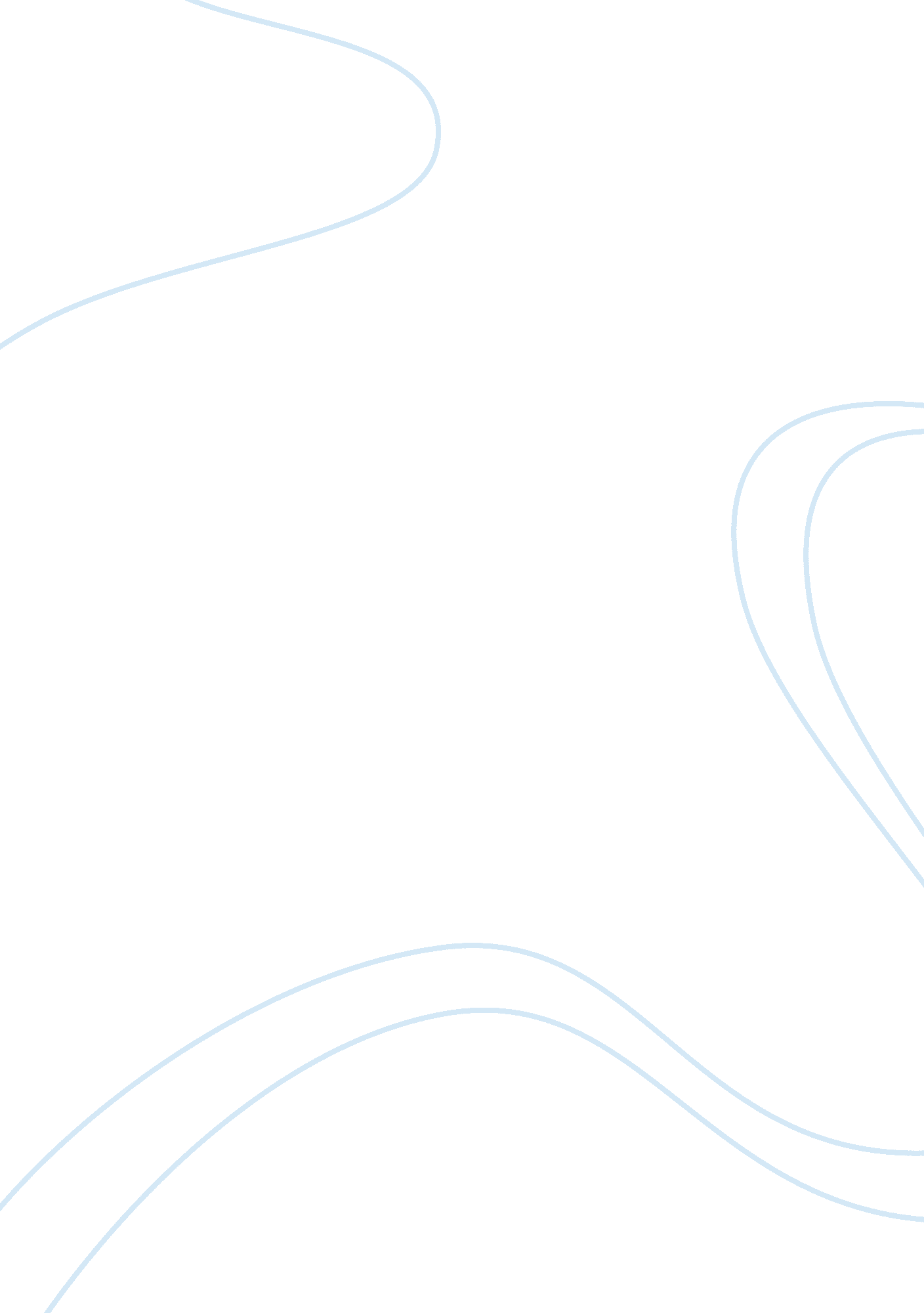 Mis test 3 chp. 8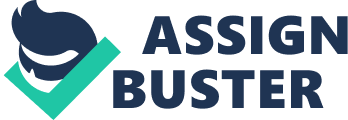 Some DVDs are double-sided. true What kind of controller uses serial signals to transfer data, instructions, and information? SATA Which of the following is a good practice to follow to avoid scratching or damaging a disc like the one in the accompanying figure? Hold the disc by its edges. Which of the following statements is not true about hard drives? A hard disk that is mounted inside the system unit is sometimes called a permadisk. Memory (chips) accesses items in which of the following units of time? nanoseconds Laptops with solid-state drives usually have a higher storage capacity than laptops with a traditional hard diskfalse DVD-R and DVD+R are competing DVD-recordable formats. true Which of the following does NOT use direct access? tape You want a storage medium that allows you to locate a particular data item immediately, without having to move consecutively through items stored in front of the desired data item or file. What kind of access will this storage medium use? direct You are looking to implement a high-speed network with the sole purpose of providing storage to other attached servers. Which of the following will you implement? SAN A popular use of CD-RW and CD-R discs is to create audio CDs. What is the process of copying audio and/or video data from a purchased disc and saving it on digital media called? ripping The images stored on microfilm and microfiche are so large that they can be read without a microfilm or microfiche reader. false Which of the following terms is the number of bytes (characters) a storage medium can hold? capacity A hard disk platter’s spinning motion creates a cushion of air above the read/write head, which ensures that the read/write head makes contact with the platter surface instead of floating above the platter. false A standard CD-ROM is referred to as this kind of disc because manufacturers write all items on the disc at one time. What is the term used? single-session You can erase a DVD+Rfalse Which of the following kinds of cards stores data on an integrated circuit embedded in the card? smart What best describes an optical disc? a flat, round portable disc that is written and read by a laser Which of the following is not a characteristic of a hard diskwrite-protect notch A DVD-RW is a high-capacity optical disc on which users can read but not write or erase. false An allocation unit is the smallest unit of disk space that stores data and information. false Manufacturers claim that a properly cared for CD or DVD will last 5 years, but could last up to 250 years. false USB technology is much faster than the eSATA interface. false What does NAS stand for? network attached storage Which of the following is not true about tape storage? A benefit of tape is that it allows for nonsequential access. All DVD-ROMs are single-sidedfalse Which of the following is NOT an advantage of external hard drives over internal hard drives? They leave data in the computer. Some computers improve hard disk access time by using which of the following, which consists of memory chips that store frequently accessed items? disk cache External hard drives never have greater capacities than internal hard drives. false Which of the following is the largest from among the following? YB What kind of storage is an Internet service that provides storage to computer or mobile users? cloud A popular use of CD-RW and CD-R discs is to create audio CDs. true Which of the following is not a characteristic of a hard disk? write-protect notch Which of the following is NOT true about storage media and devices? Writing is the process of transferring items from storage media to memory. Although current internal hard disks are built to withstand shocks and are sealed tightly to keep out contaminants, head crashes still occur. true Which term is used to describe large businesses that require special hardware geared for heavy use, and maximum availability and efficiency to fit the needs of their hundreds or thousands of workers? enterprise Which of the following is the mechanism that reads and writes items in the drive as it barely touches the disk’s recording surface? read/write head RFID is more secure than contactless smart cards. false Which of the following overcomes the major disadvantage of CD-R disks, which is being able to write on them only once? CD-RW What technology works with specially coated optical discs to etch labels directly on the disc? LightScribe When a user issues a command to run an application, the operating system locates the application in memory and loads it into storage. false Items on a storage medium remain intact even when power is removed from the computer. What term describes this characteristic? nonvolatile You can erase a DVD+R. false The chips in RFID tags usually are read onlytrue Which of the following is NOT a cloud storage provider that places a folder on your computer with contents you can synchronize across multiple devices? CloudDrive Which of the following kinds of backup is another name for a selective backup? partial All computers can support multiple internal hard drives. false When writing or reading specific data, sequential access is much faster than direct access. false Which of the following is not true about tape storage? A benefit of tape is that it allows for nonsequential access. What is being measured using KBps, MBps, and GBps? transfer rate You are looking for the best protection against data loss. Which of the following will you use? archival backup What causes a head crash on a hard disk? A read/write head touches the surface of a platter. Which of the following kinds of RFID tags contains a battery that runs the chip’s circuitry and broadcasts a signal to the RFID reader? active Optical discs should be stored in a flat (horizontal) position. false What is the term for a narrow recording band that forms a full circle on the surface of a hard disk? track Reading is the process of transferring data, instructions, and information from memory to a storage medium. false Which of the following is a high-capacity optical disc on which users can read but not write or erase? DVD-ROM RFID is more secure than contactless smart cards. FALSE Depending on the card, manufacturers claim memory cards can last from 10 to 100 yearTRUE A standard CD-ROM is called a single-session disc. Why are they called single-session discs? Manufacturers write all items on the disc at one time. You should defragment SSDs frequently because the location of the stored data has a significant impact on its access timesFALSE A screen display is considered nonvolatile because its contents disappear when power is removed. false Which of the following is a multisession optical disc on which users can write, but not erase, their own items such as text, graphics, and audio? CD-R You want a form of backup that copies all program and data files. Which of the following will you use? archival backup Which of the following is true of SSDs compared to traditional hard disks? SSDs have faster transfer rates. Which storage term used to measure capacity is approximately a billion bytes? gigabyte Which of the following kinds of backup is another name for a full backup? archival The greater the disk cache, the slower the hard disk. false You are looking for a term that can be used to refer collectively to hard disks and SSDs inside a computer. Which of the following can you use? internal hard drives What do discs, like the kind shown in the accompanying figure, usually measure? 4. 75 inches in diameter and less than one-twentieth of an inch thick A screen display is considered nonvolatile because its contents disappear when power is removed. false On an optical disc, a land causes light to reflect, which is read as binary digit 0. false Laptops with solid-state drives usually have a higher storage capacity than laptops with a traditional hard disk. false A storage area network includes only storage devices. true Which of the following provides a myriad of financial reporting requirements and guidelines for public companies? Sarbanes-Oxley Act An active RFID tag cannot send a signal until the reader activates the tag’s antenna by sending out electromagnetic wavesfalse When storage devices write data, instructions, and information on storage media, they are creating output. What best describes the process of writing data? transferring items from memory to a storage medium Some personal computer manufacturers provide a hard disk configuration that connects multiple smaller disks into a single unit that acts like a single large hard disk. What is this grouping called? RAID Which of the following is NOT a common type of memory card? mx6 Which RAID level technique splits data, instructions, and information across multiple disks in the array? stripping The inflexible, circular platters on which kind of disks use magnetic particles to store data, instructions, and information? hard Before any data can be read from or written on a hard disk, what must happen to the disk? formatting Instead of, or in addition to, access time, some manufacturers state a storage device’s transfer rate because it affects access time. true Which of the following devices is the computer hardware that records and/or retrieves items to and from a flash drive or external hard drive, for example? storage Which of the following kinds of devices duplicates data, instructions, and information to improve data reliability? RAID One reason users store data and information using cloud storage is to view time-critical data and images immediately while away from a main office or location. true You are looking for a backup that copies only the files that have changes since the last full backup. Which of the following will you use? differential backup Reading is the process of transferring data, instructions, and information from memory to a storage mediumfalse A group of two or more integrated hard disks is referred to as which of the following? RAID Which of the following is not a competing rewritable DVD format? DVD+R Which of the following storage devices typically stores the operating system? hard disks/SSDs Which of the following interfaces sends several bits at once? parallel How do discs, like the one in the accompanying figure, commonly store items? in a single track that spirals from the center of the disc to the edge of the disc Which of the following is a type of backup you can only perform at your large enterprise? continuous To meet their large-scale needs, enterprises use special hardware geared for heavy use. true Enterprises cannot implement both network attached storage and storage area networks. false When storage devices write data on storage media, they are creating input. false What is the term for the case that contains the same adapters found on a motherboard with which to connect the internal hard drive? enclosure Which of the following can be used to store a prepaid amount of money, such as for student purchases on campus? smart cards Disconnecting a USB flash drive while it is in use may cause damage to the files stored on the device. true As with a hard disk, the single track on an optical disc is divided into variably sized sectors on which items are stored. false What does a controller control? the interface between the hard disk and the system bus A level 1 configuration enhances storage reliability because, if a disk should fail, a duplicate of the requested item is available within the array of disks. true Each part of a CD-R can be written on multiple times, and the disc’s contents can be erased. false A hard disk’s platters may continue to spin even after power is removed from the computer. true You should defragment SSDs frequently because the location of the stored data has a significant impact on its access times. false One reason users store data and information using cloud storage is to view time-critical data and images immediately while away from a main office or locationtrue Which of the following consists of a special-purpose chip and electronic circuits that govern the transfer of data, instructions, and information from a drive to and from the system bus and other components in the computer? controller Which of the following is NOT true about caring for optical discs? Moisten a nonabrasive cloth with warm water and ammonia to clean the disc. The use of microfilm and microfiche provides all of the following advantages EXCEPT ___they can be read without a reader Which of the following storage devices typically has the fastest transfer rate? RAM Users subscribe to a cloud storage service, like the kind advertised in the accompanying figure, to do all of the following EXCEPT to ___make enterprises provide data center functions Which of the following kinds of interfaces sends data one bit at a time? serial Which of the following kinds of access refers to reading or writing data consecutively? sequential RAID levels are hierarchical. false 